Муниципальное дошкольное образовательное учреждениедетский сад «Тополёк»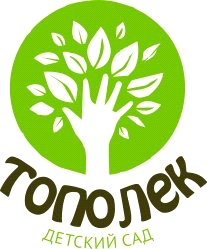 Музыкальное тематическое занятие для подготовительной группына тему «Осенние ритмы»Музыкальный руководитель: Кокорина Г.А.Воспитатель: Ильина А.И.2020г.г. МышкинТема: «Осенние ритмы».Цель: развить у дошкольников общую музыкальность через музыкальную деятельность. Сформировать общее представление о ритме.Задачи:-Обучать детей певческим и музыкально-ритмическим умениям и навыкам;-развивать общую музыкальность, чувство ритма;-развивать коммуникативные качества детей посредством музыкальной игры;-воспитывать способность  воспринимать, чувствовать и понимать ритм музыки.Участники занятия: Дети подготовительной группы»Непоседы», музыкальный руководитель, воспитатель группы.Оборудование: Музыкальный центр, диск/флэшноситель с музыкальными  произведениями,  инвентарь для музыкально-ритмических игр (палочки, кружочки разных размеров),фортепиано, ламинированные изображения осенних листьев, листья с буквами, корзина с угощением.Дата проведения : 27.11.2020г., 9ч.40мин.Ход занятияДети заходят в зал под марш Дунаевского. Выстраиваются кругом. - Доброе утро, ребята! Поздороваемся с вами, но необычно, а при помощи хлопков. Повторяйте за мной. ( разные вариации «здравствуйте, доброе утро» с выделением определенной доли). Молодцы! А теперь напомните мне как вас зовут! Меня зовут … (дети хлопают, называя свое имя) .Ребята, подскажите, какое сейчас время года? - Правильно. Ходит осень В нашем парке, Дарит осень Всем подарки: Бусы красные – Рябине, Фартук розовый – Осине, Зонтик желтый – Тополям, Фрукты осень Дарит нам. - А что же происходит с природой, когда наступает осень? (дети отвечают) - Молодцы. Птицы улетают в теплые края, солнце все меньше светит, на улице чаще стал идти дождь, листья на деревьях желтеют, а потом опадают. Сегодня я увидела дерево, а вот и оно…, практически все листочки на нем опали, и осталось совсем немного листиков, и я никак не могу понять, как же это оно называется. Кто-нибудь может, знает? Подойдем поближе… (подходим, разглядываем дерево. У дерева лежит конверт, открываем его) Дерево я не простое, К вам пришло я погостить. Есть задания на листочках Нужно все их выполнить. Разгадайте загадки - Вы узнаете кто я. И тогда ждут угощенья, Удачи вам, друзья! - Ребята, поможете мне узнать, что это за дерево, но нужно будет очень постараться и выполнить все задания, которые будут. Если мы справимся с заданием, то будет появляться буква из названия дерева. (Срываю первый листок с дерева (ЯБЛОНЯ)) 1. - В руки инструмент возьмите, И за мною повторите. Нужно слушать, что играет Ритм точь-в-точь повторяем. - Ребята, нужно каждому взять в руки музыкальный инструмент и внимательно слушать. Если вы услышите, что звучит ваш инструмент – поднимите руку, а потом повторить тот ритм, который услышите. (Проводится игра) (Появляется последняя буква) 2. - Отгадайте-ка загадку: Шумит он в поле и в саду, А в дом не попадет. И никуда я не иду, Покуда он идет. (дождь) Если справились с загадкой - В руки палочки возьмите…Звонко песню заводите!  (Раздаются палочки, дети поют песню «Злую тучку наказали…», простукивая ритм в проигрыше). (Появляется буква). (Срываем следующий листок) 3. -Палочки в руках оставьте и со мною поиграйте. «Веселые палочки» Вы скачите палочки Стучат по полу двумя палочками одновременно, Как солнечные зайчики. (четверть)отмечая каждую долю. Прыг –прыг Стучать палочку о палочку. Скок-скок. Прискакали на лужок.(восьмые) Стучать двумя палочка по очереди, отмечая каждую долю Правой ножкой Стучат по полу палочкой в правой руке. Топ-топ-топ. Левой ножкой Стучат другой палочкой Топ-топ-топ. На головку сели Сделать рожки (палочки поднести к голове) и пошевелить ими Песенку запели. Стучать полочкой о палочку на каждую четверть (Упражнение выполняется два раза, первый раз комментирует муз. руководитель, второй раз один из детей). (Появляется буква). (Срываем следующий листок) 4. Музыка скорей звучи - Быстро в круг ты выходи. Ручками похлопай, ножками – потопай. Все быстрей звучит она – Не успеет детвора! Дети выходят, становятся в круг. Звучит Этюд Шитте, под музыку должны выполнить хлопки, притопы. Музыка постепенно ускоряется – цель, соотнести движения с музыкой. (Срываем следующий лист).5. (Дети садятся на стульчики)- А теперь настроим ушки- Услышат музыку они. Вы кружками ритм сложный Выложить должны. Раздаются кружки двух размеров – большие и маленькие. Играется отрывок произведения, дети должны выложить услышанный ритм. (Появляется буква).   6. - Вот последнее задание , узнаем танец по вступлению…Прослушивание вступления произведения, узнаем необходимое для знакомого танца. Исполнение танца с осенними листьями. (Появляется последняя буква). -Молодцы, ребята. Мы разгадали с вами загадку, теперь мы знаем, что это яблоня. Давайте вспомним, какие задания нам пришлось выполнить?- Вот и долгожданное угощение. (достаю корзинку с яблоками, раздаю детям) Прощаемся  «До-сви-да-ни-я»-прохлопать (сначала муз.руководитель, затем дети все вместе).Дети уходят в группу.